Těší nás, že se účastníte naší akce Šumperská zimní 50.Přejeme vám šťastnou cestu, bez bloudění.Pořadatelé : Klub českých turistů Šumperk	Tel. na pořadatele:  Vojta Krejčí 737886278, nebo Zdeňka Daňková 774664648 Trasa  : Z místa startu jděte doprava. Od rozcestníku před nádražím ČD v Šumperku jděte  po žluté značce (směr – Veterán muzeum Rapotín ), přes Vikýřovice, až k rozcestníku u lávky přes řeku. Zde odbočte doleva a jděte po červenobílém psaníčku k rozcestníku U Nových Domků. Kontrola!Dále pokračujte po zelené značce do Šumperka. Cíl je v místě startu.Kontrola : Jaká je nadmořská výška rozcestníku U Nových Domků ?Trasa  :      https://mapy.cz/s/japesotase   (start i cíl je na ul. 17. listopadu ve vile Doris)Z místa startu jděte doprava. Od rozcestníku před nádražím ČD v Šumperku jděte po modré značce k Zámečku (přes Bludoveček) (směr Bohutín). Za zemědělskou usedlostí u restaurace zatáčí cesta doleva a po cca  je vpravo za smrkem schovaný rozcestník Zámeček. Kontrola 1 ! Od něj vaši cestu asi  doprovází zelená značka mířící k bludovské žel. stanici a do Brníčka. U sochy sv. Rocha na pravé straně vás zelená značka opustí doleva a vy půjdete po neznačené cestě do Bludova.  Kontrola 2 !  Podél kostelní zdi přijdete proti kulturnímu domu s i centrem. Odbočte doleva. Od zámku jděte podél cesty na Zábřeh (směrem k nádraží ČD). Na rozcestí opustíte silnici na Zábřeh a pokračujte rovně Nádražní ulicí (směr Sudkov). V Sudkově odbočte doleva na Dolní Studénky a Šumperk. Cíl je v místě startu.Kontrola 1 : Jaká je nadmořská výška rozcestníku Zámeček ?Kontrola 2 : Jakou barvu má fasáda restaurace za kostelem?Informace o činnosti:   www.kctsumperk.cz    , Vývěska na ul. 17. listopadu, Šumperk***********************************************Těší nás, že se účastníte naší akce Šumperská zimní 50.Přejeme vám šťastnou cestu, bez bloudění.Pořadatelé : Klub českých turistů ŠumperkTel. na pořadatele:  Vojta Krejčí  737 886 278, nebo Zdeňka Daňková 774 664 648 Trasa  :  https://mapy.cz/s/monevesuba    (start i cíl je na ul. 17. listopadu ve vile Doris)Z místa startu jděte doprava. Od rozcestníku před nádražím ČD v Šumperku se vydejte po společné modré a žluté značce (směr Šumperk –Koruna) ke světelné křižovatce u restaurace Koruna. Zde opustíte turistické značení a pokračujte Temenickou ulicí do Temenice k rozcestí silnic (asi  od Koruny). Odbočte doleva a po silnici směrem na Hrabenov jděte do Rudy nad Moravou. Tam za podjezdem opět odbočíte doleva. (Tímto vstupujete na cyklostezku č. 51 Moravská stezka. Je značena červeně se žlutým lemováním a žlutými tabulkami. Doprovodí vás až do Bludova). Rudou nad Moravou  (restaurace), nebo cyklostezkou   projděte až k zámku. Kontrola 1 ! Poté odbočte doleva směr Radomilov – Bartoňov. Asi  za železničním přejezdem, na začátku Bartoňova (u dřevěného stavení a místního rozcestníku) odbočte doprava na vedlejší cestu. Zprvu podél potůčku, později podél železniční trati jděte do Bohutína. Tam sledujte značení cyklostezky! Za obchodem Smíšené zboží u památníku padlým (obojí napravo ) prudce zabočte doprava. Po cestě pokračujte do Bludova. Před kostelem odbočte doprava a vzápětí u Kulturního domu doleva. Kontrola 2 ! Hlavní silnici i cyklotrasu č. 51 opustíte podél kostelního plotu (za kostelem nalevo je restaurace) a téměř rovně, uličkou jděte z obce. Stoupáním po neznačené cestě pokračujte k Zámečku (Bludoveček). Dál se vydejte doprava po modré značce do Šumperka. Cíl je v místě startu.Kontrola 1 : Opište rok vzniku sochy Sv. Jana Nepomuckého, která stojí před zámkem. Kontrola 2 : Jakou barvu má fasáda restaurace za kostelem?Informace o činnosti:   www.kctsumperk.cz    , Vývěska na ul.17.listopadu, ŠumperkTěší nás, že se účastníte naší akce.Přejeme vám šťastnou cestu, bez bloudění.Pořadatelé : Klub českých turistů ŠumperkTel. na pořadatele:  Vojta Krejčí 737886278, nebo Zdeňka Daňková 774664648 Trasa 35 km:    https://mapy.cz/s/bojevojeno        (start i cíl je na ul. 17. listopadu ve vile Doris)Z místa startu jděte doprava. Od rozcestníku před nádražím ČD v Šumperku se vydejte po společné modré a žluté značce (směr Šumperk – Koruna) ke světelné křižovatce u restaurace Koruna. Zde opustíte turistické značení a pokračujte Temenickou ulicí do Temenice.  Na rozcestí silnic (asi 2 km od Koruny) jděte rovně směrem na Bohdíkov.  Od kapličky v zatáčce pokračujte po silnici přes kopec do Bohdíkova. Zde, na první křižovatce, odbočte doleva na vedlejší cestu do Rudy nad Moravou. Tímto vstupujete na cyklostezku č. 51 -  Moravská stezka. Je značena červeně se žlutým lemováním a žlutými tabulkami (doprovodí vás až do Sudkova). Rudou nad Moravou  (restaurace), nebo cyklostezkou  projděte až k zámku. Kontrola 1 . Poté odbočte doleva směr Radomilov – Bartoňov.  Asi 150 m. za železničním přejezdem, na začátku Bartoňova (u dřevěného stavení a místního rozcestníku) odbočte doprava na vedlejší cestu. Zprvu podél potůčku, později podél železniční trati, jděte do Bohutína. Tam sledujte značení cyklostezky! Za obchodem Smíšené zboží u památníku padlým (obojí napravo) prudce zabočte doprava. Po cestě pokračujte do Bludova. Na rozcestí u kostela odbočte doprava. Od zámku jděte podél cesty na Zábřeh (směrem k nádraží ČD). Na rozcestí opustíte silnici na Zábřeh a pokračujete rovně Nádražní ulicí - Kontrola 2 (směr Sudkov). V Sudkově odbočte doleva směrem na Dolní Studénky a Šumperk. Na rozcestí v Dolních Studénkách odbočte doprava směrem na Nový Malín a jděte přes Králec  k zámku v Třemešku. Zde odbočte doleva a jděte po modrém značení do Šumperka. Cíl je v místě startu.Kontrola 1 :  Opište rok vzniku sochy Sv. Jana Nepomuckého, která stojí před zámkem.Kontrola 2 :  Jak je chráněn železniční přejezd u bludovského nádraží – závory / světla?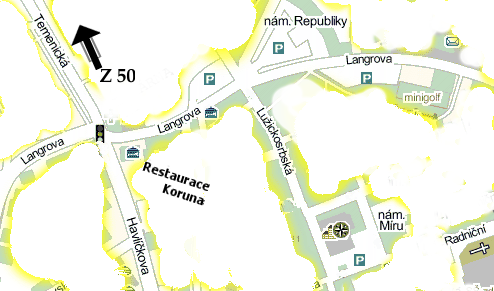 Informace o činnosti:   www.kctsumperk.cz , Vývěska na ul. 17. listopadu, ŠumperkTěší nás, že se účastníte akce ŠUMPERSKÁ ZIMNÍ 50.Přejeme vám šťastnou cestu, bez bloudění.Pořadatelé : Klub českých turistů ŠumperkTel. na pořadatele:  Vojta Krejčí 737886278, nebo Zdeňka Daňková 774664648 Trasa  :   https://mapy.cz/s/hohacesuzu       (start i cíl je na ul. 17. listopadu ve vile Doris)Z místa startu jděte doprava. Od rozcestníku před nádražím ČD v Šumperku  jděte po zelené turistické značce k rozcestníku U Nových Domků. Dále pokračujte po modré značce do Rejchartic, kde značku opustíte. Bez značení stoupáte po silnici. Na kopci přijde zprava modrá značka, která vás doprovodí k rozcestníku Kopřivná okraj. Ten je na odvrácené straně silného stromu v pravotočivé zatáčce nad obcí. Od rozcestníku se vydejte dolů přes obec po zelené značce (směr-Bohdíkov) na zříceninu Nový Hrad.        Za Kopřivnou procházíte kolem velké lípy na kopci. Od zříceniny jděte dále po modré značce k železničnímu viaduktu na okraji Hanušovic. UPOZORNĚNÍ – Silnice mezi Rejcharticemi a Kopřivnou se v zimě neudržuje a pod sněhem nebývá k nalezení. Proto je zde  SNĚHOVÁ VARIANTA: – V případě, že napadne větší množství sněhu absolvujte tuto část trasy takto - od rozcestníku před nádražím ČD v Šumperku jděte po zelené turistické značce k rozcestníku Šumperk Učňovská škola. Dál pokračujte bez značení podél hlavní silnice pod stanicí pohonných hmot a pod Kauflandem směrem na Bratrušov – Hanušovice.  Za městem po silnici.  (Na sedle Lužná je možnost odbočit vlevo po modré značce na zříceninu Nový Hrad a do Hanušovic.) Do Hanušovic vstoupíte proti železničnímu viaduktu. Podejděte železnici, čímž vstoupíte na cyklotrasu č. 51- Moravská stezka. Je značena červeně se žlutým lemováním a žlutými tabulkami. Doprovodí vás až do Bludova*. (Při sněhové variantě do Sudkova). Za viaduktem projděte sídliště a údolím Moravy se vydejte k jihu směrem na Raškov-Alojzov-Ruda nad Moravou. Rudou n. M. (restaurace), nebo cyklostezkou  projděte až k zámku. Kontrola 1 ! Poté odbočíte doleva směr Radomilov – Bartoňov. Asi . za železničním přejezdem, na začátku Bartoňova (u dřevěného stavení a místního rozcestníku ) odbočte doprava na vedlejší cestu. Zprvu podél potůčku, později podél železniční trati, jděte do Bohutína. Tam sledujte značení cyklostezky! Za obchodem Smíšené zboží u památníku padlým (obojí napravo) prudce zabočte doprava. Po cestě pokračujte do Bludova.  ***  Před kostelem odbočte doprava a vzápětí u Kulturního domu doleva. Kontrola 2 ! Hlavní silnici i cyklotrasu č. 51 opustíte a podél kostelního plotu (za kostelem nalevo je restaurace) a téměř rovně, uličkou jděte z  obce. Stoupáním po neznačené cestě pokračujte k Zámečku (Bludoveček). Dál se vydejte doprava po modré značce do Šumperka. Cíl je v místě startu.*** SNĚHOVÁ VARIANTA pro ty, kteří chtějí splnit plánovaný počet , který se snížil vynecháním cesty do Hanušovic přes Rejchartice: Po příchodu do Bludova odbočte před kostelem doprava (Kontrola 2 !) a jděte rovně. Od zámku jděte podél cesty na Zábřeh (směrem k nádraží ČD). Na rozcestí opustíte silnici na Zábřeh a pokračujete rovně Nádražní ulicí ( směr Sudkov ). V Sudkově odbočte doleva na Dolní Studénky a Šumperk. Cíl je v místě startu.Kontrola 1 : Opište rok vzniku sochy Sv. Jana Nepomuckého, která stojí před zámkem.Kontrola 2 : Jakou barvu má fasáda restaurace za kostelem?Informace o činnosti klubu :   www.kctsumperk.cz    , Vývěska na ul. 17. listopadu, Šumperk.